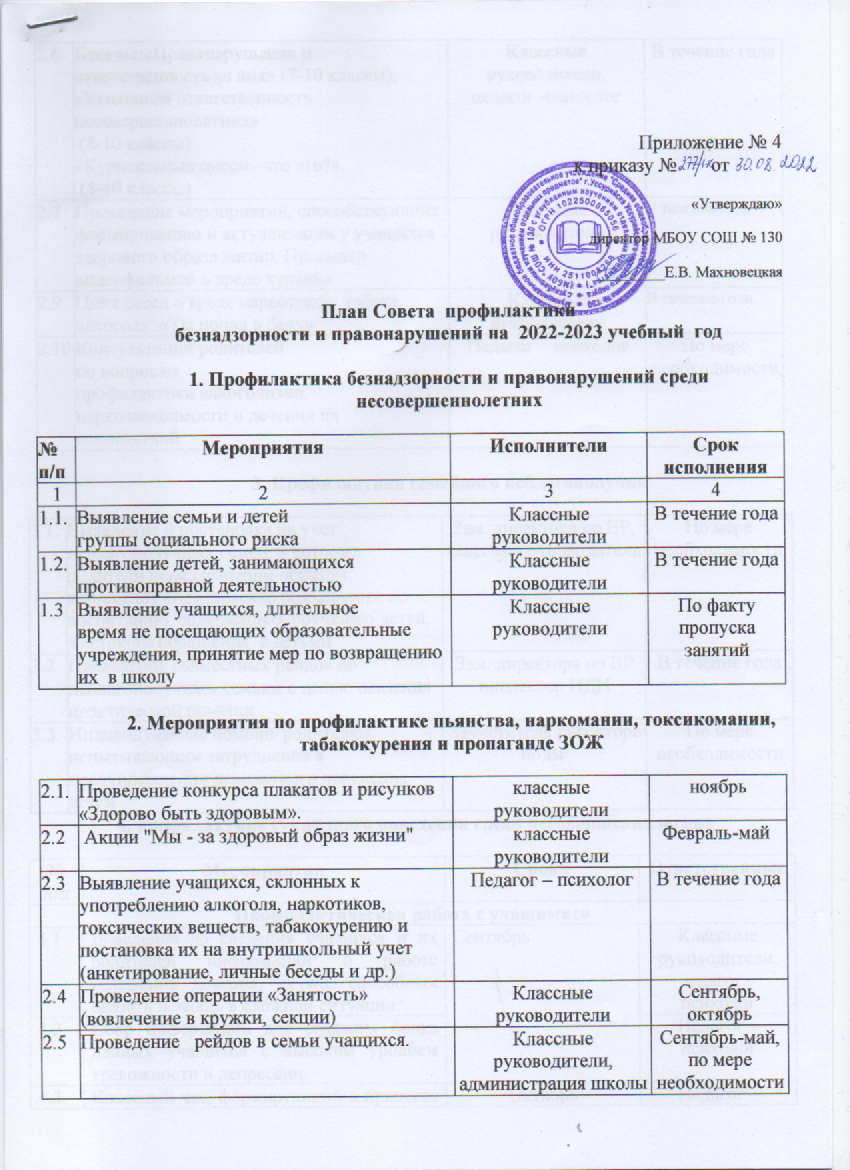 3. Профилактика семейного неблагополучия 4. профилактика суицидного поведения среди несовершеннолетних 5. Профилактика экстремистского  проявлениясреди обучающихся7. Профилактика по недопущению проникновения в подростковую среду криминальных молодёжных субкультур, в том числе и АУЕ2.6Беседы:«Правонарушения и ответственность за них» (7-10 классы),«Уголовная ответственность несовершеннолетних» (8-10 классы)«Курительные смеси –что это?» (5-10 классы)Классные руководители, педагог -психолог В течение года2.7Проведение мероприятий, способствующих формированию и актуализации у учащихся здорового образа жизни. Просмотр видеофильмов о вреде куренияКлассные руководителиВ течение года 2.9Цикл бесед о вреде наркотиков, табака, алкоголя: «Ты попал в беду»Классные руководители В течение года 2.10Консультации родителей по вопросам профилактики алкоголизма, наркозависимости и лечения их последствий Педагог – психолог По мере необходимости 3.1.Выявление и постановка на учет неблагополучных семей, в которых родители ненадлежащим образом исполняют родительские обязанности по воспитанию, содержанию, обучению детей, жестокого обращения  с детьмиЗам. директора по ВР, классные руководителиПо мере необходимости3.2.Проведение совместных рейдов по неблагополучным семьям с целью оказания практической помощиЗам. директора по ВР  инспектор ПДНВ течение года 3.3.Индивидуальная помощь родителям, испытывающим затруднения в предупреждении девиантного поведения детейЗаместитель директора по ВРПо мере необходимости№ п/пМероприятияСрокиОтветственныеПрофилактическая работа с учащимисяПрофилактическая работа с учащимисяПрофилактическая работа с учащимисяПрофилактическая работа с учащимися4.1.Доведение до сведения учащихся и их родителей информации о работе телефонов доверия, служб, способных оказать помощь в сложной ситуации.СентябрьКлассные руководители, педагог – психолог 4.2.Сбор информации для создания банка данных учащихся с высоким уровнем тревожности и депрессии.СентябрьПедагог – психолог 4.3.Классный час, формирующий в процессе воспитательной работы у учащихся такие понятия как «ценность жизни», «цели и смысл жизни»: «Яркие краски нашей жизни»ОктябрьПедагог – психолог, зам. директора по ВР 4.4.Особенности психологического состояния во время ГИА.ЯнварьАпрельКлассные руководители, педагог- психолог4.5."Как сдать ЕГЭ, ОГЭ " — практические советыЯнварьАпрельКлассные руководители, педагог психолог4.6.Регулирование взаимоотношений и конфликтных ситуаций среди школьников. По необходимостиПедагог – психолог, администрация школы 4.7.Незамедлительное сообщение в администрацию школы, комиссию по делам несовершеннолетних,  отдел опеки о фактах насилия над ребенком со стороны родителей или других взрослых лиц.В течение годаПедагог  - психолог  классные руководители6.1Формирование методического материала по мероприятиям профилактики и предупреждения экстремистских проявлений среди воспитанников школыСентябрь, по мере необходимости Зам. директора по ВР6.2Организация и проведение мероприятий, направленных на предупреждение проявлений экстремизма и асоциального поведения среди учащихсяПо необходимостиКлассные руководители 6.3Просмотр тематических документальных фильмов, роликов, направленных на формирование установок толерантного отношения в молодежной средеВ течение годаКлассные руководители 6.4Классные родительские собрания по вопросам воспитания культуры толерантности "Формирование толерантного поведения в семье". Лекции для родителей:Современные молодежные неформальные объединения. Дети в сектах.В течение годаКлассные руководители 6.5Встреча с работниками правоохранительных органов по вопросу ответственности за участие в противоправных действиях.По согласованию Зам. директора по ВРМониторинговое обследование по выявлению несовершеннолетних, относящихся к неформальным молодёжным объединениямЕжемесячно Педагог-психологОрганизация классных часов с приглашением инспектора ПДН По отдельному плану Зам. директора по ВР Взаимодействие с правоохранительными органами по вопросам профилактики терроризма и экстремизмаПо отдельному плану Зам. директора по ВР Проведение классных часов по темам«Терпимость и дружелюбие»; «Что такое  толерантность»; «Терроризм – угроза обществу»; «Бесхозный предмет. Ваши действия»«Закон против терроризма»; «Духовное наследие народов», "Терроризму скажем: Нет!", «Уроки Холокоста – путь к толерантности», «Что такое экстремизм?», "Терроризм - зло против человечества", «Экстремистская организация. Противодействие экстремисткой деятельности», «Подростковые компании» «Правила и порядок поведения при угрозе или осуществлении террористического акта» дружба и общение     интересы  и увлечения в жизни  человека «Все мы разные, но все мы равные»По отдельному плану Классные руководители 